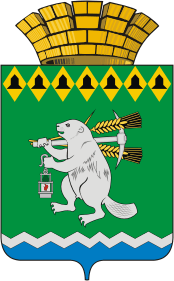 Глава  Артемовского городского округаП О С Т А Н О В Л Е Н И Еот 18.09.2018                                                                                                                     № 57-ПГОб утверждении проекта планировки территории и проекта межевания территории для формирования земельных участков для индивидуального жилищного строительства льготным категориям граждан (территория Артемовского городского округа, д. Малое Трифоново)Принимая во внимание решение собрания участников проведенных публичных слушаний по рассмотрению проекта планировки территории и проекта межевания территории для формирования земельных участков для индивидуального жилищного строительства льготным категориям граждан (территория Артемовского городского округа, д. Малое Трифоново) от 27 августа 2018 года, в соответствии со статьями 45, 46 Градостроительного кодекса Российской Федерации, Генеральным планом г. Артемовского, утвержденным постановлением главы МО «Артемовский район» от 25.03.2002 № 317, Правилами землепользования и застройки на территории Артемовского городского округа, утвержденными решением Думы Артемовского городского округа от 05.06.2017 № 178 (с изменениями), руководствуясь статьями 30, 31 Устава Артемовского городского округа,ПОСТАНОВЛЯЮ:Утвердить проект планировки территории и проект межевания территории для формирования земельных участков для индивидуального жилищного строительства льготным категориям граждан (территория Артемовского городского округа, д. Малое Трифоново)  (Приложение).Опубликовать настоящее постановление в газете «Артемовский рабочий» и разместить на официальном сайте Артемовского городского округа в информационно – телекоммуникационной сети «Интернет».Контроль за исполнением постановления возложить на председателя  Комитета по архитектуре и градостроительству Артемовского городского округа Булатову Н.В.         Глава Артемовского городского округа                                           А.В. СамочерновПриложение к постановлению
 Главы Артемовского городского округа
от 18.09.2018 № 57-ПГПроект планировки территории и проект межевания территории для формирования земельных участков для индивидуального жилищного строительства льготным категориям граждан (территория Артемовского городского округа, д. Малое Трифоново)Утверждаемая часть2018Исходно-разрешительная документацияРешение о разработке проекта планировки территории «Проект планировки территории и проект межевания территории для формирования земельных участков для индивидуального жилищного строительства льготным категориям граждан (территория Артемовского городского округа, д. Малое Трифоново)» принято на основании постановления Администрации Артемовского городского округа № 561-ПА от 31.05.2018 года, в соответствии со статьей 46 Градостроительного кодекса Российской Федерации.Характеристика рассматриваемой территорииДеревня Малое Трифоново находится на западе Артемовского городского округа Свердловской области. На востоке Малое Трифоново граничит с селом Большое Трифоново. Деревня Малое Трифоново расположена в 2 км к западу от города Артемовский Свердловской области. Транспортная связь с населенным пунктом осуществляется по автодороге Екатеринбург – Артемовский - Покровское. Деревня Малое Трифоново возникла в предвоенные годы (далее - д. Малое Трифоново).Согласно генеральному плану Артемовского городского округа применительно к территории д. Малое Трифоново проектируемая территория находится в зоне застройки индивидуальными жилыми домами и домами блокированного типа. На данную зону распространяется градостроительный регламент (Ж-1), согласно которому минимальная площадь земельных участков составляет 0,06 га, а максимальная – 0,30 га, минимальный отступ от границ земельных участков в целях определения мест допустимого размещения объектов капитального строительства 3 м., максимальный процент застройки – 40 %, предельное количество этажей – 3. Для данной территории разрабатывается проект планировки и межевания с целью образования земельных участков, расположенных в южной части кадастрового квартала 66:02:1501001 д. Малое Трифоново. 3. Характеристика планируемого развития территорииВ границах проектирования планируется разместить 36 земельных участков площадью от 1078 до 1906 м2 для строительства жилых домов малой этажности.Развитие проектируемой территории в качестве территории для жилой застройки, размещение в ее границах объектов капитального строительства жилого назначения и необходимых для функционирования таких объектов и обеспечения жизнедеятельности граждан объектов коммунальной, транспортной, социальной инфраструктур, а также планируемые мероприятия с целью сохранения  фактических показателей обеспеченности данной территории этими объектами, показателей их территориальной доступности для населения, предусмотрено генеральным планом Артемовского городского округа применительно к территории д. Малое Трифоново.Целью данного проекта является решение следующих градостроительных задач:1. Обеспечение комплексного устойчивого развития территории.2. Выделение элементов планировочной структуры территории проектирования.3. Установление параметров планируемого развития элементов планировочной структуры.4. Установление границ зон планируемого размещения объектов капитального строительства с выделением территорий объектов федерального, регионального и местного значения.5. Установление границ земельных участков.Рассматриваемая территория вплотную прилегает к существующей жилой застройке, которая обладает торговыми павильонами шаговой доступности, аптеками, остановками общественного транспорта.На рассматриваемой территории предполагается строительство проездов для осуществления подъезда к зданиям и сооружениям, а также для соблюдения требований по противопожарной безопасности.Ширина проезжей части внутриквартальных проездов составляет 7 метров, ширина тротуаров – 1 м.Для обеспечения жителей комфортными условиями жизни предусматривается устройство всей необходимой инфраструктуры.Планировочная структура проектируемого жилого квартала представляет собой компактное жилое образование, сформированное индивидуальными жилыми домами коттеджного типа. В границах проектирования планируется разместить 36 земельных участков для строительства индивидуальных жилых домов.Размещение территории проектирования в планировочной структуре населённого пунктаТерритория проектирования ограничена с северной и западной стороны границей населенного пункта д. Малое Трифоново, с южной и восточной сторон существующими земельными участками.Общая площадь планируемой территории составляет 11,23 га.Положение об очередности планируемого развития территорииВ границах рассматриваемой территории предусматривается размещение индивидуальных жилых домов на территории, ограниченной с северной и западной стороны границей населенного пункта д. Малое Трифоново, с южной и восточной стороны существующими земельными участками.5.1 Организационно-технологическая схемаСтроительство проектируемых зданий и сооружений предусматривается осуществлять в технологической последовательности с достижением установленного качества работ, соблюдение требований правил безопасности, пожарной безопасности, охраны труда и охраны окружающей среды.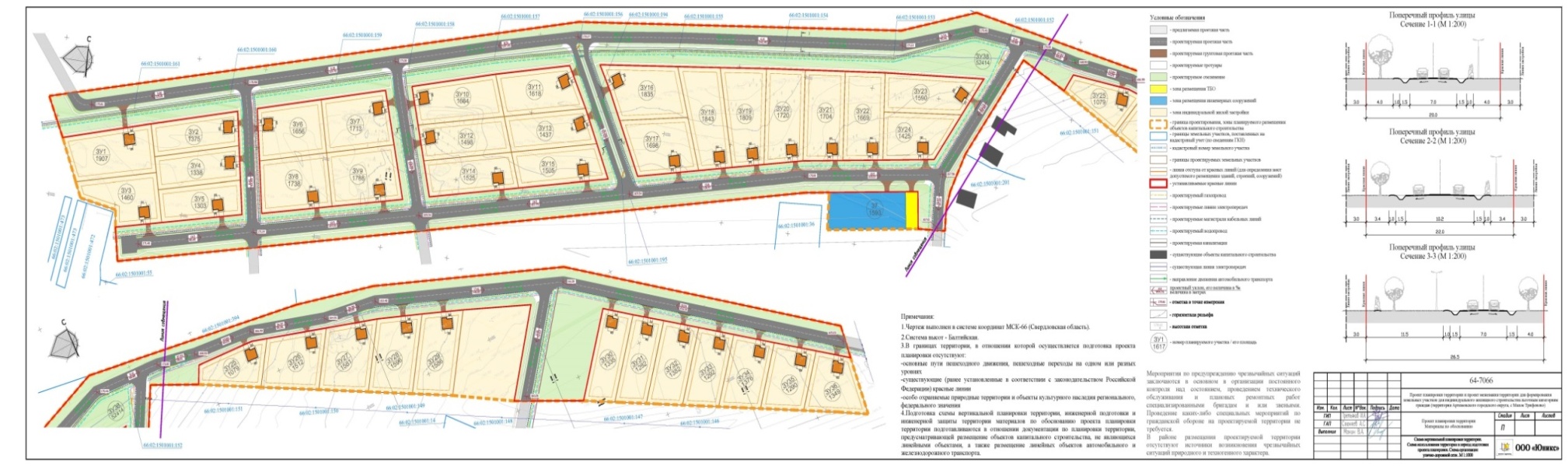 